В соответствии с Законом Оренбургской области от 10 октября 2007 года №1599/344-IV-03 «О едином реестре муниципальных должностей и должностей муниципальной службы в Оренбургской области»Совет депутатов сельсоветаР Е Ш И Л :1. Утвердить реестр муниципальных должностей и должностей муниципальной службы в администрации Новосокулакского сельсовета Саракташского района Оренбургской области согласно  приложению.2. Контроль за исполнением настоящего решения возложить на постоянную комиссию Совета депутатов по мандатным вопросам, вопросам местного самоуправления, законности, правопорядка, работе с общественными и религиозными объединениями, национальным вопросам и делам военнослужащих (Шмаков А.П.).3. Настоящее решение вступает в силу после дня его обнародования и подлежит размещению на официальном сайте Новосокулакского сельсовета в сети «интернет».Разослано: администрация сельсовета, прокуратура района, сайт сельсовета, в дело.Реестр муниципальных должностей и должностей муниципальной службы в администрации  Новосокулакского сельсовета Саракташского района Оренбургской области1. Должности муниципальной службы для обеспечения исполнения полномочий местной администрации:Младшие должности:СОВЕТ ДЕПУТАТОВ муниципального образования НОВОСОКУЛАКСКИЙ сельсовет Саракташского района оренбургской областиЧЕТВЕРТЫЙ  созывР Е Ш Е Н И Еочередного двадцать пятого заседания Совета депутатовНовосокулакского сельсовета Саракташского районаОренбургской области четвертого созыва17 февраля 2023 года                 с.Новосокулак                                 № 73Об утверждении реестра муниципальных должностей и должностей муниципальной службы в администрации Новосокулакского сельсовета Саракташского района Оренбургской области Председатель Совета депутатов сельсоветаГлава сельсовета___________    Т.М. Ровенских      ___________ А.Н. Гусак Приложение к решению Совета депутатов Новосокулакского сельсовета Саракташского района Оренбургской областиот 17.02.2023 №  73специалист 1 категории2 единицы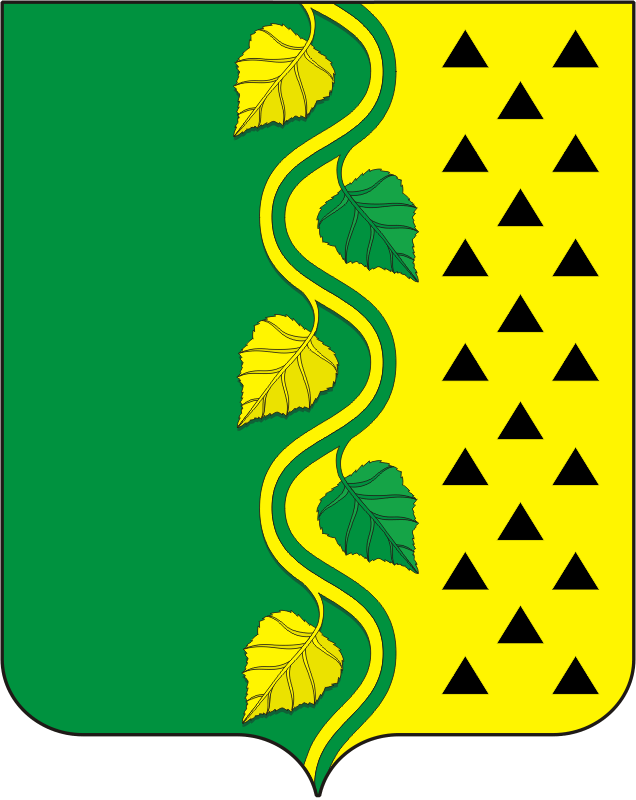 